PRÉNOM NOM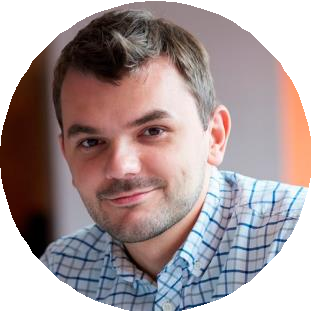 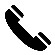 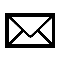 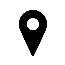 P O S T E	O C C U P ÉP R O F I L	Xxxxxxxxxxxxxx xxxxxxxxxx xxxxxxxx xxxxxxxxx xxxxxxxx xxxxxxx xxxxxx xxxxxx xxxx xxxxxxx xxxxx xxxx xxxx xxxxxx xxxxx xxxx xxxx xxxx xxxx xxxx xxxx xx xxx xxx xxx xx x xxxxxxxxxxxxxxxxx xxxxxx xxxxxxx xxxxxxxx xxxxxxx xxxxxx xxxxxx xxxx xxxxxxx xxxxx xxxxxxxxxxxxxxxxx xxxxxxxxxxxxxxxxx xxxxxx xxxxxxx xxxxxxxx xxxxxxx xxxxxx xxxxxx xxxx xxxxxxxxxxxxxxxxx xxxxxx xxxxxxx xxxxxxxx xxxxxxx xxxxxx xxxxxx xxxx xxxxxxx xxxxx xxxxxxx xxxxxI N T É R Ê T S	Voyager : Europe (France, Irlande et Portugal), Asie (Chine, Japon, Thaïlande).Sport: Natation, football, escrime.Bénévole dans une association.F O R M A T I O N20XX - 20XX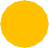 Ville, PaysDIPLÔME XXXXXXXXXXXXXXXXX XXXXXXXXXXUniversité ou école20XX - 20XXVille, PaysDIPLÔME XXXXXXXXXXXXXXXXX XXXXXXXXXXUniversité ou écoleE X P É R I E N C E SNov. 20XX – Juil. 20XXVille, PaysNOM DE L’ENTREPRISEPoste occupéDonec turpis mauris, auctor vitae sollicitudin initur tellus.Aenean nec turpis tortor. Ut placerat varius vivera.Ut lacinia commodo erat id vulputate. Orci varius.parturient montes, nascetur ridiculus mus.L A N G U E S	Espagnol Anglais AllemandC O M P É T E N C E S	Excel Word PreziJavaNov. 20XX – Juil. 20XXVille, Pays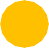 NOM DE L’ENTREPRISEPoste occupéDonec turpis mauris, auctor vitae sollicitudin initur tellus.Aenean nec turpis tortor. Ut placerat varius vivera.Ut lacinia commodo erat id vulputate. Orci varius.parturient montes, nascetur ridiculus mus.Nov. 20XX – Juil. 20XXVille, PaysNOM DE L’ENTREPRISEPoste occupéDonec turpis mauris, auctor vitae sollicitudin initur tellus.Aenean nec turpis tortor. Ut placerat varius vivera.Ut lacinia commodo erat id vulputate. Orci varius.parturient montes, nascetur ridiculus mus.